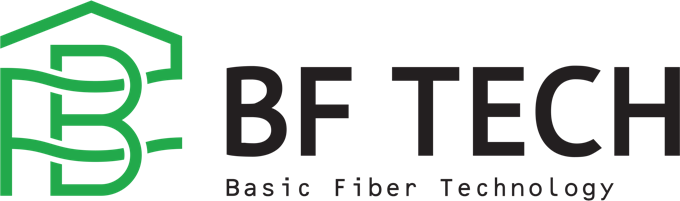 Дата заполнения: __________________Анкета дилера С уважением,Команда BF TechАнкета дилера С уважением,Команда BF Tech